Job Description – Maths and Head of Year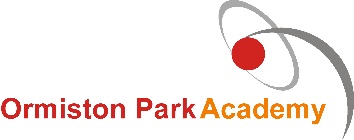 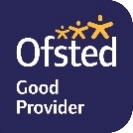 Role:Teacher of Maths with TLRPost Holder:Job Purpose:To assume a teaching role within Maths with responsibility for being a Head of Year of either Year 10 or 11.Accountable to:Head of Maths and Assistant Principal in charge of PastoralResponsible for:To provide inspirational teaching and learning and to work with student welfare, progress, achievement and behaviour.Key Tasks:To assume overall pastoral responsibility for a year group, including their welfare, behaviour and progress.To liaise with staff, students and parents/carers and tutors to ensure the wellbeing of the student and that school policies are being adhered to. To display the highest standards of professionalism in teaching and relationships with colleaguesCore Purposes:(in addition to those required of a qualified teacher)To coordinate the delivery of the Tutor period within the year Group. To work alongside other Year Heads and the Assistant Principal in charge to raise standards around the school. Motivate, encourage and develop the personal qualities of the studentSupport tutors in their delivery of the Tutor period curriculum.Respond to parental enquiries by telephone, letter or e-mail as appropriate and keep records of all communications. Present learning in an inspiring manner with due regard to the ability of the students and the curriculum targets of the particular year groupEngage in the continuous assessment of the students, tracking progress and informing teaching and learning to ensure the highest standards of attainment are realisedPlan, administer and mark students’ work in line with the Academy policyWrite reports on a regular basis, liaise as appropriate with parents and attend Parents’ EveningsAttend meetings and participate in continuous professional developmentParticipate in academy day and evening activities and dutiesContribute to extra-curricular life of the AcademyUndertake any other reasonable duties assigned by the PrincipalThese job details are guides to the duties, professional responsibilities and core competencies.  They do not form part of the Contract of Employment.General requirementsAll Academy staff are expected to:Work towards and support the Academy vision and the current objectives outlined in the Academy Development PlanContribute to the Academy’s programme of enrichment activitiesSupport and contribute to the Academy’s responsibility for safeguarding studentsWork within the Academy’s health and safety policy to ensure a safe working environment for staff, students and visitorsWork within the Academy’s Diversity Policy to promote equality of opportunity for all students and staff, both current and prospectiveMaintain high professional standards of attendance, punctuality, appearance, conduct and positive, courteous relations with students, parents and colleagues with a focus on your year group.Engage actively in the performance management/talent development processAdhere to policies as set out in the Academy Trust’s Regulations and staff handbookUndertake other reasonable duties related to the job purpose required from time to timeAs and when necessary and reasonable, contribute equitably to the Academy’s provision for the supervision of colleagues classes, duties and activities in the event of unforeseen absenceSpecific ResponsibilitiesEnsure high standards of academic attainment at all levels are realised within the curriculum area of ScienceFulfil all TLR responsibilities (see TLR Job Description)Create an environment in which children enjoy learning, where standards of discipline and behaviour are at the highest levelActively promote the academy and inspire children to achieve their potentialReview and AmendmentThis job description should be seen as enabling rather than restrictive and will be subject to regular review.